СИЛАБУС НАВЧАЛЬНОЇ ДИСЦИПЛІНИ «Культура української наукової мови» Консультації: за окремим розкладом, погодженим зі здобувачами Онлайн-консультації: Microsoft Teams – група «Культура української наукової мовиі»Інформація про викладачів: Анотація до курсуУ реаліях сучасного життя  наука є невід’ємним засобом професійної компетентності фахівця,  вимагає постійної копіткої розумової праці, умінь інтерпретувати різні концепції і теорії, здатності до творчого осмислення аналізованого матеріалу, прагнення до саморозвитку,  впливає на формування якісних рис наукового дискурсу, зосереджуючи увагу на  мовній культурі дослідника.Професійно вправним сьогодні можна вважати дослідника, який володіє не тільки глибокими фаховими знаннями,  а й досконало опановує  методологію наукової творчості, має ґрунтовну мовнокомунікативну підготовку, вільно, нормативно послуговується національною науковою мовою, представляє аналітико-синтетичну інформацію та адекватно викладає її як у письмовій, так і в усній формах. Дисципліна «Культура української наукової мови» зорієнтована насамперед на  увиразнення “мовного  обличчя” автора наукового продукту, формування професійних мовнокомунікативних, мовнотермінологічних, дослідницьких компетенції . . Мета та завдання навчальної дисципліниМета дисципліни «Культура української наукової мови» – розширення знань здобувачів ступеня доктора філософії (PhD)  про українську мову, мовні засоби  наукового тексту за фахом, оволодіння важливими процедурами сучасних наукових досліджень, потреби в нормативному використанні засобів наукової мови, а також  розвиток мовного смаку, мовного чуття, справедливого оцінювання тієї чи тієї наукової творчості – необхідної умови успішної презентації результатів наукової діяльності. Завдання курсу:‒ поглибити знання про науковий стиль української мови; ‒ здійснити аналіз сучасного стану української наукової мови, мовні засоби наукового тексту, основи наукової вправності; ‒ спонукати до нормативного використання засобів наукової мови; ‒ удосконалити технології роботи з українським науковим текстом за фахом, уміння і навички мовностилістичного аналізу україномовного наукового тексту; ‒ формувати мовний смак, мовне чуття, давати справедливу оцінку тій чи тій науковій творчості.Результати навчання:аналізувати тексти наукового стилю різних жанрів відповідно до рівня розвитку сучасної української літературної мови; створювати і редагувати текст наукової роботи згідно з вимогами наукового стилю, зокрема й із використанням інформаційних технологій;трансформувати науковий текст у його усно-інформативний різновид, пристосований до сприймання слухачів;застосовувати на практиці техніку наукового редагування, саморедагування; володіти культурою усного виступу, брати участь у науковій дискусії.Структура курсуКалендарний план курсуТехнічне обладнання та/або програмне забезпеченняАктивований акаунт університетської пошти (student.i.p@nmu.one) на MicrosoftOffice365.Система оцінювання та вимоги6.1. Навчальні досягнення здобувачів вищої освіти за результатами вивчення курсу оцінюватимуться за шкалою, що наведена нижче:6.2. Здобувач може отримати підсумкову оцінку з дисципліни на підставі поточного оцінювання знань за умови, якщо набрана кількість балів з поточного тестування та самостійної роботи складатиме не менше 60 балів. Незалежно від результатів поточного контролю кожен студент має право виконувати підсумкову комплексну контрольну роботу за дисципліною, яка містить завдання, що охоплюють дисциплінарні результати навчання.7.Політика курсу7.1. Політика щодо академічної доброчесності. Академічна доброчесність здобувачів вищої освіти є важливою умовою для опанування результатами навчання за дисципліною і отримання задовільної оцінки з поточного та підсумкового контролів. Академічна доброчесність базується на засудженні практик списування (виконання письмових робіт із залученням зовнішніх джерел інформації, крім дозволених для використання), плагіату (відтворення опублікованих текстів інших авторів без зазначення авторства), фабрикації (вигадування даних чи фактів) що можуть використовуватися в освітньому процесі. Політика щодо академічної доброчесності регламентується положенням «Положення про систему запобігання та виявлення плагіату у Національному технічному університеті «Дніпровська політехніка». http://www.nmu.org.ua/ua/content/activity/us_documents/System_of_prevention_and_detection_of_plagiarism.pdf. У разі порушення здобувачем вищої освіти академічної доброчесності (списування, плагіат, фабрикація), робота оцінюється незадовільно та має бути виконана повторно. При цьому викладач залишає за собою право змінити тему завдання.7.2.Комунікаційна політика.Здобувачі вищої освіти повинні мати активовану університетську пошту.Обов’язком здобувача вищої освіти є перевірка мінімум один раз на тиждень поштової скриньки на Офіс365 та перегляд новин на Телеграм-каналі, створеному для даного курсу.Протягом тижнів самостійної роботи обов’язком здобувача вищої освіти є робота з дистанційним курсом «Культура української наукової мови» (www.do.nmu.org.ua).Усі письмові запитання до викладача стосовно курсу мають надсилатися на університетську електронну пошту або у месенджері Telegram.7.3. Політика щодо перескладання.Роботи, які здаються із порушенням термінів без поважних причин оцінюються на нижчу оцінку. Перескладання відбувається із дозволу деканату за наявності поважних причин (наприклад, лікарняний).7.4. Відвідування занять. Для здобувачів вищої освіти денної форми відвідування занять є обов’язковим - в оффлайн або онлайн режимі. Поважними причинами для неявки на заняття є хвороба, участь в університетських заходах, відрядження, які необхідно підтверджувати документами у разі тривалої (два тижні) відсутності. Про відсутність на занятті та причини відсутності здобувач вищої освіти має повідомити викладача або особисто, або через старосту. Якщо здобувач вищої освіти захворів, ми рекомендуємо залишатися вдома і навчатися за допомогою дистанційної платформи. Здобувачу вищої освіти, чий стан здоров’я є незадовільним і може вплинути на здоров’я інших здобувачів вищої освіти, буде пропонуватися залишити заняття (така відсутність вважатиметься пропуском з причини хвороби). Оцінки неможливо отримати під час консультацій або інших додаткових годин спілкування з викладачем. За об’єктивних причин (наприклад, міжнародна мобільність) навчання може відбуватись дистанційно - в онлайн-формі, за погодженням з викладачем.7.5. Політика щодо оскарження оцінювання. Якщо здобувач вищої освіти не згоден з оцінюванням його знань він може оскаржити виставлену викладачем оцінку у встановленому порядку. 7.6. Участь в анкетуванні. Наприкінці вивчення курсу та перед початком сесії здобувачам вищої освіти буде запропоновано анонімно заповнити електронні анкети (Microsoft Forms Office 365), які буде розіслано на ваші університетські поштові скриньки. Заповнення анкет є важливою складовою вашої навчальної активності, що дозволить оцінити дієвість застосованих методів викладання та врахувати ваші пропозиції стосовно покращення змісту навчальної дисципліни «Культура української наукової мови» 8. Методи навчанняПід час лекційних та практичних занять будуть застосовані такі методи навчання:Пояснення, розповідь, навчальна дискусія, метод критичного й образного мислення, метод гносеологічний,  заняття–діалоги,  самостійне спостереження, метод аналізу, обговорення, метод порівняння, метод узагальнення.9. Рекомендовані джерела інформаціїБазові:1. Ботвина І. В. Офіційно-діловий та науковий стилі української : [навч. посіб.] /І. В.Ботвина. К. : АртЕк, 1998. 190 с. 2. Городенська К. Г. Синтаксична специфіка української наукової мови //Українська  термінологія і сучасність / К. Г. Городенська. К. : КНЕУ, 2001. Вип. 4. С. 11‒15. Катерина Городенська. Українське слово у вимірах сьогодення. Видання друге, істотно доповнене.  К. : КММ, 2019.  208 с.3. Зелінська Н.В. Поетика приголомшеного слова: українська наукова література ХІХ – початку ХХ ст.: Монографія.  Львів: Світ, 2003.  352 с4. Коваль А. П. Науковий стиль сучасної української літературної мови. Структура наукового тексту / А. П. Коваль.  К. : Вид-во Київського ун-ту, 1970.  307 с. 5. Коновець О.Ф. Українська наука як феномен культури: Нариси історії від найдавніших часів до першої третини ХХ ст.  К., 2000.  276 с.6. Микитюк О.М. Становлення та розвиток науково–дослідної роботи у вищих педагогічних закладах України (історико–педагогічний аспект) / Харк. держ. пед. ун–т ім. Г.С.Сковороди.  Харків: "ОВС", 2001.  256 с.7.  Михайлова О.Г. Українське наукове мовлення. Лексичні та граматичні особливості : [навч. посіб.] / О.Г. Михайлова, А.А. Сидоренко, В.Ф. Сухопар. X., 2000.  97 с. 8.Семеног О. М. Культура наукової української мови : [навч. посіб.] / О.М. Семеног.  К. : Академія, 2010.  216 сДодаткові:1. Бабич Н.Д. Практична стилістика і культура української мови / Н. Д. Бабич.  Львів : Світ, 2003.  432 с.2. Бацевич Ф. С. Основи комунікативної лінгвістики / Ф. С. Бацевич.  К. : Академія, 2004.  344 с.3. Волкотруб Г. Практична стилістика української мови : [навч. посіб.] /Г. Волкотруб.  Тернопіль : Підручники і посібники, 2008.  256 с.4. Городенська К. Уживання та правопис новітніх запозичень/К. Городенська // Дивослово.  Київ:ТОВ "Редакція журналу "Дивослово", 2017,N № 12. С.40-415. Данкіна Л.С. Сучасна українська літературна мова (науковий стиль): Навч. посіб. /Харків. держ. економ. ун–т.  Х.: ХДЕУ, 2002.  124 с. 6. Гінзбург М. Д. Десять відомих правил українського ділового та наукового стилю, зведені в систему / М. Д. Гінзбург // Стандартизація, сертифікація, якість.  К., 2004.  №2. С. 22 – 28.7. Довідник з культури мови : [посібник] / С. Я. Єрмоленко, С. П. Бибик, Н. М. Сологуб та ін.; За ред. С. Я. Єрмоленко. – К. : Вища школа, 2005. – 399 с.8. Єрмоленко С. Я. Нариси з української словесності (стилістика та культура мови) / С. Я. Єрмоленко.  К. : Довіра, 1999.  267 с.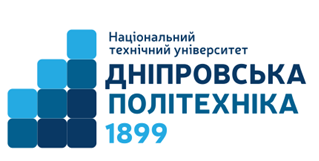 Ступінь освітиДоктор філософіїОсвітня програмавсіТривалість викладання7 чвертьЗаняття:5 годин на тижденьЛекціїПрактика3 години на тиждень2 години на тижденьМова викладанняукраїнська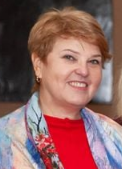 Ігнатьєва Світлана Євгенівна Завідувачка кафедри філології та мовної комунікації, спеціальність українська мовапрофесор,  Персональна сторінка: https://dnipromovantu.com.ua/E-mail:Ihnatieva.S.Ye@nmu.oneТижніТематика занятьВид занятьРесурсиОцінка1Лекційне заняттяСилабус.Інформаційні джерела:Базові - 1, 2, 6Додаткові – 1, 7,8.51Мовнокомунікативна компетенція молодого наукового дослідника. Науковий ідіостиль. Практичне заняттяСилабус.Інформаційні джерела:Базові - 3, 4, 7Додаткові – 2,6, 52Сфера використання та основні функції наукового стилю. Підстилі наукового стилю.Лекційне заняттяСилабус.Інформаційні джерела: Базові – 1,2,8, Додаткові – 3, 5,6,52Сфера застосування та основні функції наукового стилю. Мовна особистість науковця.Практичне заняттяСилабус.Інформаційні джерела:Базові - 5, 6, 8Додаткові - 153Культура писемного наукового мовлення. Мовні засоби української наукової мовиЛекційне заняттяСилабус.Інформаційні джерела: Базові -2, 7, 8Додаткові 453Усне і писемне наукове мовлення. Морфологія наукового мовлення.  Практичне заняттяСилабус.Інформаційні джерела: Базові - 3, 4, 754Властивості таструктурно-смислові компоненти наукових текстів різних жанрів. Науковий текст як комунікативний блок.Лекційне заняттяСилабус.Інформаційні джерелаБазові – 1,5,.8Додаткові   - 254Колоквіум щодо науково-популярної діяльності науковця та розвитку soft skillsПрактичне заняттяСилабус.Інформаційні джерелаБазові – 2, 6,8,Додаткові – 455Композиція писемного наукового тексту Технологія аналізу наукового тексту. Культура читання наукового тексту. Професійне читання наукового тексту. Інформаційно-пошукове, аналітико-критичне, творче читання наукового текстуЛекційне заняттяСилабус.Інформаційні джерела:Базові – 3, 6, 7Додаткові - 1, 2 55Професійне читання наукового тексту. Інформаційно-пошукове, аналітико-критичне, творче читання наукового текстуПрактичне заняттяСилабус.Інформаційні джерела:Базові - 3Додаткові - 1, 256Компресія наукового тексту Особливості конспектування: опорні слова, способи викладу матеріалу, його структурування.Лекційне заняттяСилабус.Інформаційні джерела:Базові - 2, 3Додаткові – 3,456Наукова мовна культура – невід’ємна складова професійної майстерності науковця-наставника і молодого дослідника.  Практичне заняттяСилабус.Інформаційні джерела:Базові - 2, 3, 7Силабус.Інформаційні джерела:Базові - 3Додаткові - 1, 257.Культура усної наукової комунікації. Структура, етапи підготовки наукового повідомленняЛекційне заняттяСилабус.Інформаційні джерела:Базові – 2,3,4Додаткові - 1, 2108.Лексикографічна компетенція як показник мовної культури дослідника.Практичне заняттяСилабус.Інформаційні джерела:Базові – 4,6Додаткові - 1, 2109.Мовленнєва поведінка в усній науковій дискусії Монологічні (доповідь, повідомлення, виступ) та діалогічні (наукова бесіда, дискусія) жанри усного наукового мовлення.Лекційне заняттяСилабус.Інформаційні джерела:Базові - 3Додаткові - 1, 21010.Науковий текст як результат наукового дослідження. Культура читання наукового тексту. Анотування, реферування наукового тексту. Практичне заняттяСилабус.Інформаційні джерела:Базові – 3, 5Додаткові - 1, 21011.Вербальні і невербальні засоби встановлення підтримки контакту оратора з аудиторією. Емоційність і коректність виступу. Основні види аргументів. Етикет публічного захисту наукової роботи. Мовна поведінка здобувача.Лекційне заняттяСилабус.Інформаційні джерела:Базові – 1,6, 8,Додаткові - 1, 21012.Мовне оформлення основних композиційнихкомпонентів наукового дослідження.  Посилання і цитування.Оформлення списку використаних джерел.  Мовні засоби у науковій роботіПрактичне заняттяСилабус.Інформаційні джерела:Базові – 3, 4,5Додаткові - 1, 21013Контрольні заходиКонтрольні заходиСилабус.Інформаційні джерела:Базові - 1, 2, 6,7,Додаткові - 1, 240Рейтингова шкалаІнституційна шкала90 – 100відмінно  75-89добре 60-74задовільно 0-59НезадовільноПідсумкове оцінювання (якщо здобувач вищої освіти набрав менше 60 балів та/або прагне поліпшити оцінку)Підсумковий контроль за дисципліною відбувається у формі тестового завдання та візуальної презентації здобувача на темою наукового дослідження. Максимальна кількість балів за екзамен – 100.